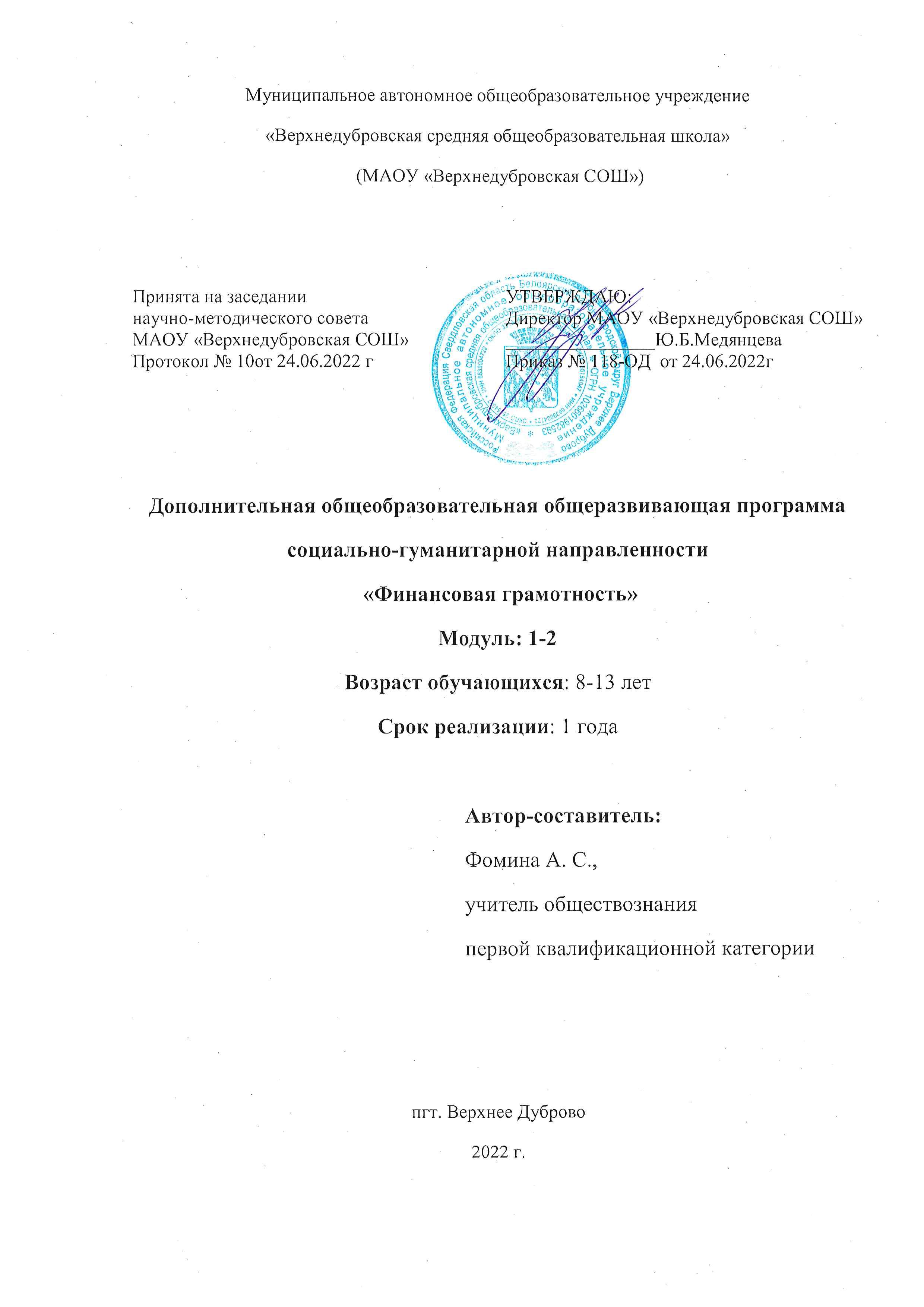 Пояснительная запискаНормативно правовая базаФедеральный закон Российской Федерации от 29 декабря 2012 г. № 273- ФЗ «Об образовании в Российской Федерации».Концепция развития дополнительного образования детей, утверждённая распоряжением Правительства Российской Федерации от 4 сентября 2014 г.Приказ Министерства образования и науки Российской федерации от 9 января 2014г.№2"Об утверждении порядка применения организациями осуществляющими образовательную деятельность, электронного обучения, дистанционных образовательных технологий при реализации образовательных программ".Приказ Министерства просвещения Российской Федерации от 09 ноября 2018 года № 196 «Об утверждении Порядка организации и осуществления образовательной деятельности по дополнительным общеобразовательным программам» (с изменениями)Постановление Главного государственного санитарного врача Российской Федерации от 28 сентября 2020 года № 28 «Об утверждении санитарных правил СП 2.4 3648 – 20 «Санитарно-эпидемиологические требования к организациям воспитание и обучения, отдыха и оздоровления детей и молодёжи» (далее – СанПиН).Распоряжение правительства РФ по реализации Концепции дополнительного образования детей до 2030 года от 31 марта 2022г. №678-р.Стратегии государственной национальной политики Российской Федерации на период до 2025 года, утвержденной Указом Президента Российской Федерации от 19 декабря 2012 г. № 1666 «О Стратегии государственной национальной политики Российской Федерации на период до 2025 года».Стратегии научно-технологического развития Российской Федерации, утвержденной Указом Президента Российской Федерации от 1 декабря 2016 г. № 642 «О Стратегии научно-технологического развития Российской Федерации».Указа Президента Российской Федерации от 21 июля 2020 г. № 474 «О национальных целях развития Российской Федерации на период до 2030 года».Государственная программа Российской Федерации «Развитие культуры», утвержденной постановлением Правительства Российской Федерации от 15 апреля 2014 г. № 317 «Об утверждении государственной программы Российской Федерации «Развитие культуры».Государственная программа Российской Федерации «Развитие образования», утвержденной постановлением Правительства Российской Федерации от 26 декабря 2017 г. № 1642 "Об утверждении государственной программы Российской Федерации "Развитие образования».Стратегии государственной культурной политики на период до 2030 года, утвержденной распоряжением Правительства Российской Федерации от 29 февраля 2016 г. № 326-р;Стратегии развития туризма в Российской Федерации на период до 2035 года, утвержденной распоряжением Правительства Российской Федерации от 20 сентября 2019 г. № 2129-р;Федеральный закон от 29.12.2012 № 273-ФЗ (ред. от 31.07.2020) «Об образовании в Российской Федерации» (с изм. и доп., вступ. в силу с 01.09.2020).—URL:http://www. consultant.ru/document/cons_doc_LAW_140174 (дата обращения: 28.09.2020). Паспорт национального проекта «Образование» (утв. президиумом Совета при Президенте РФ по стратегическому развитию и национальным проектам, протокол от 24.12.2018 № 16). — URL: http://www.consultant.ru/document/cons_doc_LAW_319308/ (дата обращения: 10.03.2021). Государственная программа Российской Федерации «Развитие образования» (утв. Постановлением Правительства РФ от 26.12.2017 № 1642 (ред. от 22.02.2021) «Об утверждении государственной программы Российской Федерации «Развитие образования».— http://www.consultant.ru/document/cons_doc_LAW_286474/cf742885e783e08d9387d7 364e34f26f87ec138f/ (дата обращения: 10.03.2021). Профессиональный стандарт «Педагог (педагогическая деятельность в дошкольном, начальном общем, основном общем, среднем общем образовании), (воспитатель, учитель)» (ред. от 16.06.2019) (Приказ Министерства труда и социальной защиты РФ от 18 октября 2013 г. № 544н, с изменениями, внесёнными приказом Министерства труда и соцзащиты РФ от 25.12.2014 № 1115н и от 5.08.2016 г. № 422н). — URL: http://knmc.centerstart. ru/sites/knmc.centerstart.ru/files/ps_pedagog_red_2016.pdf (дата обращения: 10.03.2021). Профессиональный стандарт «Педагог дополнительного образования детей и взрослых» (Приказ Министерства труда и социальной защиты РФ от 05.05.2018 № 298н «Об утверждении профессионального стандарта «Педагог дополнительного образования детей и взрослых»). — URL: //https://profstandart.rosmintrud.ru/obshchiy-informatsionnyyblok/natsionalnyy-reestr-professionalnykh-standartov/reestr-professionalnykh-standartov/ index.php?ELEMENT_ID=48583 (дата обращения: 10.03.2021). Федеральный государственный образовательный стандарт основного общего образования (утв. приказом Министерства образования и науки Российской Федерации от 17.12.2010 № 1897) (ред. 21.12.2020). — URL: https://fgos.ru (дата обращения: 10.03.2021).Федеральный проект «Успех каждого ребенка» Национальный проекта «Образование», утвержденного протоколом президиума Совета при Президенте Российской Федерации по стратегическому развитию и национальным проектам от 24 декабря 2018 г. N 16.1.2 Основные характеристики программыНаправленность дополнительной общеобразовательной общеразвивающей программы - социально-гуманитарная. Программа представляет собой логически выстроенную систему знаний, ориентированную на формирование у обучающихся финансовой грамотности.Актуальность программы определяется современными реалиями, в которых младший школьник должен свободно ориентироваться в области финансов. Отличительные особенности программы Программа «Финансовая грамотность» разработана в соответствии с Федеральным государственным стандартом начального и основного общего образования (далее — ФГОС 0ОО) и направлена на достижение планируемых результатов, обеспечивающих развитие личности школьников, их мотивации к познанию, приобщение к общечеловеческим ценностям. Программа соответствует программе внеурочной деятельности (начальное и основное общее образование) и требованиям к дополнительным образовательным программам. «Финансовая грамотность» является прикладным курсом, реализующим интересы учащихся 2-7 класса в сфере экономики семьи.Модули освоения программы: Модуль 1 и Модуль 2Адресат программы: Программа разработана для обучающихся желающих получить навыки в области экономики и финансов, приобрести базовые компетенции финансовой грамотности. Возраст обучающихся: от 8-13 летНаполняемость групп: от 6 - 10 человек Условия приема: отсутствуютСроки реализации программы:Модуль 1 – 1 год обучения -34Модуль 2 -  1 год обучения -34Форма обучения: очная, с возможностью дистанционного обучения.Режим занятийЦели и задачи программыЦели программыОбщая цель изучения курса «Финансовая грамотность»: развитие финансовой грамотности школьников через реализацию настоящей программы.Цель Модуль1: • развитие основ экономического образа мышления;• воспитание ответственного и грамотного финансового поведения;• развитие учебно-познавательного интереса в области экономических отношений в семье;• формирование опыта применения полученных знаний и умений для решения элементарных вопросов в сфере финансовых отношений в семье, а также при выполнении учебно-исследовательской и проектной деятельности.Цель Модуль2: • удовлетворение познавательных потребностей обучающихся в области финансов, формирование активной жизненной позиции, основанной на приобретённых знаниях, умениях и способах финансово грамотного поведения;• приобретение опыта в сфере финансовых отношений в семье; применение полученных знаний и умений для решения элементарных вопросов в области экономики семьи; развитие собственной финансовой грамотности и выработка экономически грамотного поведения, а также способов поиска и изучения информации в этой области;• воспитание интереса учащихся к дальнейшему получению знаний в сфере финансовой грамотности, к учебно-исследовательской и проектной деятельности в области экономики семьи.Основные задачи программы:	формирование базовых знаний о личных и семейных доходах и расходах, об общих принципах управления доходами и расходами, свойствах и функциях денег, о сбережениях, об общих принципах кредитования и инвестирования, предпринимательстве, возможных рисках, страховании, рекламе и защите прав потребителей;	формирование у обучающихся установки на необходимость вести учет доходов и расходов, навыков планирования личного и семейного бюджетов и их значимости; 	формирование понимания необходимости долгосрочного финансового планирования, установки на необходимость аккумулировать сбережения, навыков управления сбережениями;	формирования навыков оценивать свою кредитоспособность, умения долгосрочного инвестирования;	формирование навыков составления бизнес - плана для обеспечения продуманности действий в будущем;	обучение основным расчетам экономических показателей: прибыли, издержек. Содержание общеобразовательной общеразвивающей программыТеоретические основыИсторияНачальное экономическое образование является одним из факторов, оказывающих влияние на становление личности ребёнка в его отношении к материальным и духовным ценностям. Реальность нашего времени требует, чтобы школьник знал, что такое потребности и ограниченность возможностей их удовлетворения, умел делать осознанный (экономически рациональный) выбор, представлял назначение денег, понимал, из чего складывается бюджет семьи, что такое цена товара и от чего она зависит, как создаётся богатство, как им возможно распорядиться. Поэтому очень важно именно в это время правильно преподнести детям ту экономическую информацию, с которой они сталкиваются в реальной жизни.Базовые понятияБазовые понятия Модуль 1: обмен, товар, покупка, продажа, деньги, сдача, монеты, купюры (банкноты), виды денег, банк, банковская карта.Базовые понятия Модуль 2: потребности, деньги, бартер, товарные и символические деньги, наличные и безналичные деньги, купюры, монеты, фальшивые деньги, товары, услуги, семейный бюджет, доходы, источники доходов (заработная плата, собственность, пенсия, стипендия, пособие, проценты по вкладам), расходы, направления расходов (предметы первой необходимости, товары текущего потребления, товары длительного пользования, услуги, коммунальные услуги), личный доход, личные расходы, сбережения, денежный долг, страхование, цели и функции страхования, виды страхования, страховой полис, страховая компания, больничный лист.Практико-ориентированная деятельностьСущность обучения, при котором используется практико-ориентированная деятельность состоит в обеспечении единства приобретения знаний и одновременно в формировании практического опыта их использования при решении жизненно важных задач. То есть обучающиеся должны научиться решать те задачи, которые возникают у них сейчас или возникнут в их будущей жизни. При обучении по данной программе у обучающихся  формируется готовность к применению знаний и умений на практике.Особенности программыПрограмма имеет пропедевтический и мотивационный характер и не является программой систематического обучения.Учебный планМодуль 1Учебный план 1 год обучения кол-во часов за учебный годСодержание учебного планаТемы занятийЗанятие 1. Что такое деньги. Занятие 2. Откуда взялись деньги.Занятие 3. Рассмотрим деньги поближе. Занятие 4. Защита денег от подделок.Занятие 5. Какие деньги были раньше в России. Занятие 6. Современные деньги России и других стран. Занятие 7. Учимся обращаться с деньгами.Занятие 8. Что мы узнали о деньгах?Темы занятийЗанятие 9. Откуда в семье берутся деньги. Занятие 10. На что тратятся деньги.Занятие 11. Как с умом управлять своими деньгами. Занятие 12. Как считать доходы и расходы семьи.Занятие 13. Как делать сбережения. Занятие 14. Учимся делать сбережения.Занятие 15. Учимся считать доходы и расходы семьи. Занятие 16. Что мы узнали о доходах и расходах семьи?3.5.	Ожидаемые результатыЧасть 1 (занятия 1–8)Содержание занятий 1–8 раскрывает тему «Что такое деньги и для чего они нужны».Планируемые результаты обученияЛичностные результаты:•	понимать, что деньги – средство обмена, а не благо;•	осознавать ответственность за расходование денег.Метапредметные результаты:•	использовать различные способы поиска, сбора и представления информации об истории возникновения денег и их назначении в современной жизни людей;•	использовать логические действия сравнения различных видов денег;•	работать в малой группе (распределять обязанности, представлять результаты работы группы).Предметные результаты. Базовый уровень. Обучающийся научится:•	объяснять с помощью примеров значения предметных понятий (обмен, товар, покупка, продажа, деньги, сдача, бумажные и металлические деньги, валюта, наличные деньги, безналичные деньги, электронные деньги, банк, банкомат, банковская карта);•	называть признаки денег;•	описывать ситуации, в которых используются деньги;•	приводить примеры обмена;•	приводить примеры товарных денег;•	называть отличия между монетами и бумажными деньгами;•	объяснять, почему изготовление фальшивых денег является преступлением;•	считать деньги;•	правильно считать сдачу;•	называть отличия между наличными и безналичными деньгами;•	решать задачи с элементарными денежными расчётами;•	составлять задачи с элементарными денежными расчётами.Повышенный уровень. Обучающийся получит возможность научиться:•	характеризовать товарные деньги;•	объяснять, для чего нужны деньги.Часть 2 (занятия 9–16)Содержание занятий 9–16 раскрывает тему «Что такое семейный бюджет».Планируемые результаты обученияЛичностные результаты:•	понимать, что деньги зарабатываются трудом человека;•	понимать безграничность потребностей людей и ограниченность ресурсов (денег);•	понимать разницу между базовыми потребностями людей и их желаниями.Метапредметные результаты:•	использовать различные способы поиска, сбора и представления информации о доходах и расходах семейного бюджета, правилах его составления;•	использовать логические действия сравнения основных источников доходов семьи, основных направлений расходов семьи, сопоставления величины доходов и расходов в бюджете семьи;•	работать в малых группах (согласовывать общую цель, распределять обязанности, составлять план действий, оформлять и представлять результаты работы группы).Предметные результаты: Базовый уровень. Обучающийся научится:•	объяснять с помощью примеров значения предметных понятий (доходы, регулярные и нерегулярные доходы, заработная плата, пособия, пенсия, аренда, банковский вклад, кредит, расходы, обязательные и необязательные расходы, планируемые расходы, непредвиденные расходы, сбережения, виды сбережений, экономия);•	называть и приводить примеры основных источников доходов семьи;•	приводить примеры регулярных и нерегулярных доходов;•	называть и приводить примеры основных направлений расходов семьи;•	приводить примеры обязательных и необходимых расходов семьи;•	приводить примеры планируемых и непредвиденных расходов семьи;•	сравнивать покупки по степени необходимости (обязательные, необязательные, лишние);•	объяснять, как появляются долги и чем они опасны;•	считать доходы и расходы семьи;•	называть способы сокращения расходов и экономии;•	называть способы увеличения доходов семьи;•	приводить примеры различных видов сбережений;•	объяснять, для чего делают вклады и берут кредиты в банке;•	составлять бюджет семьи на простых условных примерах.Повышенный уровеньОбучающийся получит возможность научиться обосновывать целесообразность приобретения желаемого блага в условиях ограниченности семейного бюджета.ПЛАНИРУЕМЫЕ РЕЗУЛЬТАТЫ ОБУЧЕНИЯЛичностные результаты:•	осознание себя как члена семьи и общества;•	овладение начальными навыками адаптации в сфере финансовых отношений;•	познавательный интерес к учебному материалу курса и способам решения элементарных финансовых задач;•	осознание личной ответственности за свои поступки в финансовой сфере;•	ориентирование в нравственном содержании как собственных действий в области финансов, так и действий окружающих;•	понимание безграничности потребностей людей и ограниченности ресурсов (денег);•	понимание различия между расходами на товары и услуги первой необходимости, между расходами на дополнительные нужды и «лишними» расходами;•	навыки сотрудничества со взрослыми и сверстниками в игровых и реальных финансовых ситуациях.Ученик младших классов также получит возможность для формирования:•	понимания необходимости освоения основ финансовой грамотности, выраженного в преобладании учебно-познавательных мотивов;•	положительной дифференцированной самооценки на основе критерия успешности реализации социальной роли финансово грамотного школьника;•	эмпатии как осознанного понимания чувств другого человека и сопереживания его эмоциональному состоянию, выражающейся в поступках, направленных на помощь другим и обеспечение их благополучия.Метапредметные результаты изучения курса«Финансовая грамотность»Познавательные:•	использование различных способов поиска, сбора, обработки, анализа и представления простой финансовой информации;•	использование логических действий сравнения преимуществ и недостатков разных видов денег, сопоставления величины доходов и расходов, обобщения, классификации, установления аналогий и причинно-следственных связей между финансовым поведением человека и его благосостоянием;•	построение рассуждений на финансовые темы, отнесение явления или объекта к изученным финансовым понятиям;•	использование знаково-символических средств, в том числе моделей и схем, для решения финансовых задач;•	владение элементарными способами решения проблем творческого и поискового характера.Ученик младших классов также получит возможность научиться:•	представлять финансовую информацию с помощью ИКТ;•	осуществлять под руководством учителя элементарную проектную деятельность в малых группах: формулировать проблему, разрабатывать замысел, находить пути его реализации, демонстрировать готовый продукт;•	осуществлять выбор наиболее эффективных способов решения финансовых задач в зависимости от конкретных условий.Регулятивные:•	определение личных целей по изучению финансовой грамотности;•	постановка финансовых целей, умение составлять простые планы своих действий в соответствии с финансовой задачей и условиями её реализации;•	проявление познавательной и творческой инициативы в применении финансовых знаний для решения элементарных вопросов в области экономики семьи;•	выполнение пошагового контроля своих учебных действий, итоговый контроль и оценка результата;•	оценка правильности   выполнения   финансовых   действий и способов решения элементарных финансовых задач;•	корректирование учебных действий после их выполнения на основе оценки и учёта выявленных ошибок;•	корректирование своих действий с учетом рекомендаций одноклассников, учителей, родителей;•	использование цифровой формы записи хода и результатов решения финансовой задачи.Ученик младших классов также получит возможность научиться:•	преобразовывать практическую финансовую задачу в познавательную;•	проявлять познавательную инициативу в учебном сотрудничестве при выполнении учебного мини-исследования или проекта;•	самостоятельно учитывать выделенные учителем ориентиры действия в новом учебном материале;•	самостоятельно оценивать правильность выполнения учебного действия и корректировать его при необходимости.Коммуникативные:•	умение осознанно и произвольно создавать сообщения на финансовые темы в устной и письменной форме;•	умение слушать собеседника, вести диалог по теме и ориентироваться на позицию партнёра в общении и взаимодействии;•	умение признавать возможность существования различных точек зрения и право каждого иметь своё мнение;•	умение излагать своё мнение и аргументировать свою точку зрения и оценку финансовых действий и решений;•	умение договариваться о распределении функций и ролей в совместной деятельности при выполнении учебного проекта и мини-исследования, в учебной игре;•	умение осуществлять контроль и самоконтроль, адекватно оценивать собственное финансовое поведение и поведение окружающих.Ученик младших классов также получит возможность научиться:•	учитывать разные мнения и интересы, обосновывать собственную позицию в обсуждении финансовых целей и решений;•	формулировать вопросы, необходимые для организации собственной деятельности и сотрудничества с партнёром;•	оказывать в учебном сотрудничестве необходимую помощь партнёрам.Предметные результаты изучения курса«Финансовая грамотность»:•	правильно использовать изученные предметные понятия (обмен, товар, деньги, покупка, продажа, сдача, бумажные и металлические деньги, валюта, виды денег, банк, банковская карта, доходы и расходы семьи, пособия, сбережения, семейный бюджет, банковский вклад);•	понимание причин обмена товарами и умение приводить примеры обмена;•	понимание проблем, возникающих при обмене товарами, и умение их объяснить;•	умение приводить примеры товарных денег;•	умение объяснять на простых примерах, что деньги – средство обмена, а не благо;•	понимание того, что деньги зарабатываются трудом;•	умение описывать виды и функции денег, объяснять, что такое безналичный расчёт и пластиковая карта;•	умение называть основные источники доходов семьи, приводить примеры регулярных и нерегулярных доходов семьи;•	умение называть основные направления расходов семьи, приводить примеры обязательных и необходимых расходов семьи, а также различать планируемые и непредвиденные расходы;•	умение считать доходы и расходы семьи, составлять семейный бюджет на условных примерах;•	умение объяснять способы сокращения расходов и увеличения сбережений семьи;•	понимание роли банков; умение объяснять, для чего делают вклады и берут кредиты;•	знание ситуаций, при которых государство выплачивает пособия, и умение приводить примеры пособий;•	умение объяснять, что такое валюта, и приводить примеры валют.Ученик младших классов также получит возможность научиться:•	распознавать финансовую   информацию,  представленную в разных формах (текст, таблица, диаграмма);•	объяснять финансовую информацию, сравнивать и обобщать данные, полученные при проведении элементарного учебного исследования, делать выводы.					Модуль 2Учебный план 1 год обучения кол-во часов за учебный годПланируемые результаты обучения.Личностные результаты изучения курса «Финансовая грамотность»:• осознание себя как члена семьи, общества и государства, понимание экономических проблем семьи и участие в их обсуждении, понимание финансовых связей семьи и государства;• овладение начальными навыками адаптации в мире финансовых отношений: сопоставление доходов и расходов, расчёт процентов, сопоставление доходности вложений на простых примерах;• проявление самостоятельности и личной ответственности за своё финансовое поведение, планирование собственного бюджета, предложение вариантов собственного заработка;• умение сотрудничать со взрослыми и сверстниками в игровых и реальных экономических ситуациях, участвовать в решении вопроса, каким должен быть семейный бюджет, вести диалог об особых жизненных ситуациях и их влиянии на благосостояние семьи и достигать обоюдного взаимопонимания;• понимание необходимости собственной финансовой грамотности и мотивации к её развитию.Метапредметные результаты изучения курса «Финансовая грамотность»Познавательные:использование различных способов поиска, сбора, обработки, анализа, организации, передачи и интерпретации простой финансовой информации, содержащейся на специализированных интернет-сайтах, в газетах и журналах, на основе проведения простых опросов и интервью;• умение представлять результаты анализа простой финансовой и статистической информации в зависимости от поставленных задач в виде таблицы, схемы, графика, диаграммы, в том числе диаграммы связей;• выполнение логических действий сравнения преимуществ и недостатков разных видов денег, доходов и расходов, возможностей работы по найму и ведения собственного бизнеса, анализ информации о средней заработной плате в регионе проживания об основных статьях расходов россиян, о ценах на товары и услуги, об уровне безработицы, о социальных выплатах, о банковских услугах для частных лиц, о валютных курсах;• установление причинно-следственных связей между уплатой налогов и созданием общественных благ обществом, между финансовым поведением человека и его благосостоянием;• построение рассуждений-обоснований (от исходных посылок к суждению и умозаключению);• умение производить расчёты на условных примерах, в том числе с использованием интернет-калькуляторов, рассчитывать доходы и расходы семьи, величину подоходного налога и НДС, проценты по депозитам и кредитам, проводить расчёты с валютными курсами;• владение базовыми предметными и межпредметными понятиями (финансовая грамотность, финансовое поведение, статистические данные, простая финансовая информация, учебный проект в области экономики семьи, учебное исследование экономических отношений в семье и обществе).Регулятивные• анализ достигнутых и планирование будущих образовательных результатов по финансовой грамотности, постановка цели деятельности на основе определённой проблемы экономики семьи, экономических отношений в семье и обществе и существующих возможностей;• самостоятельное планирование действий по изучению экономики семьи, экономических отношений в семье и обществе;• проявление познавательной и творческой инициативы в применении полученных знаний и умений для решения элементарных вопросов в области экономики семьи;• контроль и самоконтроль, оценка, взаимооценка и самооценка выполнения действий по изучению экономики семьи, экономических отношений в семье и обществе, а также их результатов на основе выработанных критериев;• применение приёмов саморегуляции для достижения эффектов успокоения, восстановления и активизации.Коммуникативные:• умение осуществлять учебное сотрудничество и совместную деятельность с учителем и сверстниками при подготовке учебных проектов, решении кейсов по элементарным вопросам экономики семьи, проведении исследований экономических отношений в семье и обществе;• работая индивидуально и в группе, договариваться о распределении функций и позиций в совместной деятельности, находить общее решение и разрешать конфликты на основе согласования позиций и учёта интересов сторон;• умение формулировать, аргументировать и отстаивать своё мнение;• умение осознанно использовать речевые средства в соответствии с задачей коммуникации (обоснование, объяснение, сравнение, описание), создавать и представлять результаты учебных проектов в области экономики семьи, исследований экономических отношений в семье и обществе, формировать портфолио по финансовой грамотности;• умение использовать информационно-коммуникационные технологии для решения учебных и практических задач курса «Финансовая грамотность».Предметные результаты изучения курса «Финансовая грамотность»:• владение базовыми предметными понятиями: потребность, обмен, блага, деньги, товар, услуга, семейный бюджет, особая жизненная ситуация, страхование, налоги, социальное пособие, банк, виды вкладов, инвестиционный фонд, доходность, сбережения, бизнес, валюта, валютный курс;• понимание основных принципов экономической жизни общества: представление о роли денег в семье и обществе, о причинах и последствиях изменения доходов и расходов семьи, о роли государства в экономике семьи;• использование приёмов работы с простой финансовой и статистической информацией, её осмысление, проведение простых финансовых расчётов;• применение навыков и умений решения типичных задач в области семейной экономики: знание источников доходов и направлений расходов семьи и умение составлять простой семейный бюджет, знание направлений инвестирования и способов сравнения результатов на простых примерах;• умение делать выводы и давать обоснованные оценки экономических ситуаций на простых примерах;• определение элементарных проблем в области семейных финансов и нахождение путей их решения;• расширение кругозора в области экономической жизни общества и активизация познавательного интереса к изучению общественных дисциплин.Базовый уровеньОбучающийся научится:• в сфере достижения метапредметных результатов (освоения метапредметных УУД):- определять цели развития собственной финансовой грамотности и планировать способы их достижения;- осуществлять учебное сотрудничество и совместную деятельность со взрослыми (учителем, членами своей семьи) и сверстниками для достижения целей развития собственной финансовой грамотности;- выдвигать версии решения проблем экономики семьи, экономических отношений семьи и общества, формулировать гипотезы, предвосхищать конечный результат;- находить актуальную финансовую информацию в сети Интернет;- обосновывать свою оценку финансового поведения людей в конкретных ситуациях;- приводить примеры неграмотного финансового поведения и моделировать иные варианты поведения в аналогичных ситуациях;- актуализировать имеющиеся знания и практические навыки по финансовой грамотности;• в сфере достижения предметных результатов (освоения предметных УУД):- объяснять, от чего зависит финансовое благосостояние человека;- понимать зависимость финансового благосостояния семьи от многих факторов, в том числе от уровня образования, профессии, грамотного применения имеющихся финансовых знаний и навыков;- обосновывать свою оценку финансового поведения людей в конкретных ситуациях;- описывать обязательные знания и умения, необходимые для приобретения финансовой грамотности.Повышенный уровеньОбучающийся получит возможность научиться:•	поддерживать устойчивый интерес к развитию собственной финансовой грамотности;•	самостоятельно определять цели и способы развития собственной финансовой грамотности в конкретных жизненных ситуациях;•	оценивать (с участием взрослых) финансовое благосостояние своей семьи;•	оценивать как своё финансовое поведение, так и финансовое поведение других людей в решении повседневных финансовых задач;•	самостоятельно планировать дальнейшее развитие своей финансовой грамотности.Базовый уровеньОбучающийся научится:•	в сфере достижения метапредметных результатов (освоения метапредметных УУД):◊	называть основные источники доходов семьи;◊	составлять задачи, требующие денежных расчётов;◊	считать доходы и расходы семейного бюджета и делать выводы о его сбалансированности;•	в сфере достижения предметных результатов (освоения предметных УУД):◊	объяснять проблемы бартерного (товарного) обмена;◊	описывать свойства предмета, играющего роль денег;◊	объяснять назначение денег, в том числе историю их возникновения;◊	называть функции Центрального банка РФ в управлении денежной системой страны;◊	называть регулярные и нерегулярные источники дохода, направления расходов семьи, указывать их примерную величину с учётом региона проживания;◊	объяснять, как формируется семейный бюджет;◊	подсчитывать доли расходов на разные товары и услуги (товары и услуги первой необходимости, товары длительного пользования, товары текущего потребления);◊	подсчитывать в общих расходах семьи долю расходов на обязательные платежи;◊	объяснять, из чего могут складываться планируемые и непредвиденные расходы семейного бюджета.Повышенный уровеньОбучающийся получит возможность научиться:•	анализировать и оценивать финансовые последствия для семьи принятых финансовых решений о расходах;•	понимать, при каких условиях можно одалживать деньги.Базовый уровеньОбучающийся научится:•	в сфере достижения метапредметных результатов (освоения метапредметных УУД):◊	анализировать финансовые последствия особых жизненных ситуаций для семьи;◊	соотносить вид страхования и его цель;◊	рассчитывать стоимость страховки жилья, имущества, автомобиля, жизни, здоровья с помощью калькулятора на сайте страховой компании;◊	находить актуальную информацию о страховых компаниях и их услугах;•	в сфере достижения предметных результатов (освоения предметных УУД):◊	описывать особые жизненные ситуации, которые могут приводить к снижению благосостояния семьи;◊	объяснять, как сбережение и страхование могут смягчить последствия особых жизненных ситуаций;◊	объяснять, что такое страхование и для чего оно необходимо;◊	описывать виды страхования;◊	приводить примеры добровольного страхования и указывать примерную стоимость страховки;◊	высчитывать долю годовых страховочных выплат в семей- ном бюджете.Повышенный уровеньОбучающийся получит возможность научиться:•	устанавливать и понимать причинно-следственные связи между особыми жизненными ситуациями и изменением благосостояния семьи;•	оценивать финансовые преимущества использования страхования для сокращения финансовых потерь.4	Комплекс организационно-педагогических условий4.1.	Календарный учебный график 2022-2023 учебный год4.2.	Условия реализации программыМатериально-техническое обеспечение:Для работы на занятиях учащимся необходимы:• простейшие школьные инструменты: ручка, цветные карандаши или фломастеры, ножницы школьные со скруглёнными концами, линейка обычная, ластик;материалы, предусмотренные программным содержанием:бумага (писчая, альбомная, цветная для аппликаций и оригами), картон (обычный, цветной);• компьютерное оборудование, подключение к Интернету;• проектор;• карточки для игр (с описанием игровых ситуаций).Кадровое обеспечение:Данная программа может быть реализована учителем, прошедшим подготовку по направлению «Финансовая грамотность»4.3.	Формы аттестации/контроля оценочные материалыОценивание результатов обучения осуществляется в трёх формах:• текущего контроля (проходит на занятиях — «практикум», «семинар» и «игра»). При текущем контроле проверяется конструктивность работы учащегося на занятии, степень активности в поиске информации и отработке практических способов действий в финансовой сфере, а также участие в групповом и общем обсуждении;• промежуточного контроля (в заключение изучения раздела). Промежуточный контроль помогает проверить степень освоения знаний и предметных и метапредметных умений по значительному кругу вопросов, объединённых в одном разделе. Задача контроля – выявить то, что учащийся не понял, не научился делать (например, рассчитать реальный банковский процент);• итогового контроля (по результатам изучения целого курса). Задача контроля – подвести итог, оценить реальные достижения учащихся в освоении основ финансовой грамотности.Оценка решения практических задачОдним из важнейших умений, которое ученики осваивают в ходе обучения, является умение решать практические задачи в сфере финансов. Объектом оценки является устный или письменный ответ, содержащий ход решения задачи.Критерии оценки следующие:1. Определение (выявление в результате поиска) критериев решения практической задачи.2. Оценка альтернатив.3. Обоснование итогового выбора.Ученики заранее, на первом занятии знакомятся с критериями  и тем, как именно необходимо будет оформлять решение такой задачи.Оценка конструктивности работы на семинареКонструктивность работы ученика на семинаре – это его вклад в развитие идей и создание общей схемы (или модели). Поэтому оценивается то, насколько активно ученик участвовал в обсуждении; имеется в виду, конечно, качественная, а не количественная активность ученика. То есть речь идёт о том, насколько обдуманны и интересны были предложенные идеи, насколько эффективно ученик мог находить недостатки (слабые места) в идеях своих одноклассников и предлагать более подходящие варианты. Оценка работы ученика всё же будет достаточно субъективна. Поскольку мы здесь не можем предложить количественные измерители, учитель должен ориентироваться на качественные характеристики и, самое главное, данную работу необходимо оценивать не за абсолютные результаты, а за качественный прирост умения, т. е. насколько активнее (в нашем понимании) ученик работает на данном уроке, чем на предыдущем. Так, если ученик абсолютно не участвует в работе, игнорирует такого рода деятельность, то на усмотрение учителя он может получить 0 или 1 или вообще не иметь никакой оценки. Второй вариант будет более приемлемым и гуманным. Бывают ситуации, когда ученик испытывает психологический барьер при выступлении или пока не освоил умение вступать в коллективное обсуждение. Если ученик достаточно активен на уроке, то, безусловно, он заслуживает позитивной отметки (4 или 5). Пусть и субъективно, но всё же оценивать работу на семинаре необходимо. Нужно делать так, чтобы формировалась не только внутренняя мотивация, но и внешняя, для школьников это важно. Хорошая отметка может стимулировать ученика на более активную работу в будущем.Оценка выполнения проектаКритерии оценки:1. Постановка проблемы, решаемой с помощью проекта.2. Сформулированность целей проекта.3. Разработанность плана по подготовке и реализации проекта.4. Качество реализации проекта.Любая деятельность, выходящая за пределы освоения предметного содержания, должна оцениваться только позитивными отметками, чтобы стимулировать учащегося к дальнейшей творческой работе. Поэтому в случае, когда в проектной работе учащегося максимально соблюдены все критерии и учащийся действительно самостоятельно (не списывал из книги) выполнил работу, то её следует оценить максимально, т. е. на отлично, при этом оговорив, конечно, существенные недостатки. Если работа выполнена не полностью, отсутствуют какие-либо значимые её элементы, то следует поставить отметку «хорошо» или отправить на доработку.Оценка выполнения исследовательской работыКритерии оценки:1.  Постановка исследовательской проблемы.2. Формулирование объекта, цели и гипотезы исследования.3. Использование адекватных методов исследования.4. Использование разнообразных информационных источников.5. Адекватность выводов.Все комментарии, указанные в предыдущем пункте, справедливы и для оценки исследовательской работы.Перечень заданий для оценивания результатов обучения –Тематический тест (проверяет усвоение предметных знаний по данному разделу, формулируется в виде вопроса с несколькими вариантами ответа). Например, могут быть использованы подобные тестовые задания: Что из перечисленного относится к прямым налогам: А) Налог на добавленную стоимость Б) Налог на доходы физических лиц В) Таможенные пошлины Г) Акциз– Тематические задания проверяют усвоение предметных знаний и формирование умений, формулируются в виде заданий с открытым ответом.– Практические мини-задачи проверяют овладение умениями и компетентностями в изучаемой области финансовой грамотности; формулируются в виде описания практической жизненной ситуации с указанием конкретных жизненных обстоятельств, в которых учащимся необходимо найти решения, используя освоенные знания и умения.5.	Методические материалы1. Корлюгова, Ю.Н., Гоппе, Е.Е. Финансовая грамотность: учебная программа. 2–3 классы общеобразоват. орг. – М.: ВАКО, 2020. – 32 с. – (Учимся разумному финансовому поведению).2. Корлюгова Ю.Н., Гоппе Е.Е. Финансовая грамотность: учебная программа. 4 класс общеобразоват. орг. — М.: ВАКО, 2018. — 32 с. — (Учимся разумному финансовому поведению.)3. Финансовая грамотность: учебная программа. 5—7 классы общеобразоват. орг. / Е.А. Вигдорчик, И.В. Липсиц, Ю.Н. Корлюгова, А.В. Половникова — М.: ВАКО, 2018. — 40 с. — (Учимся разумному финансовому поведению).6	Список литературы6.1.	Нормативные документыФедеральный закон Российской Федерации от 29 декабря 2012 г. № 273- ФЗ «Об образовании в Российской Федерации».Концепция развития дополнительного образования детей, утверждённая распоряжением Правительства Российской Федерации от 4 сентября 2014 г.Приказ Министерства образования и науки Российской федерации от 9 января 2014г.№2"Об утверждении порядка применения организациями осуществляющими образовательную деятельность, электронного обучения, дистанционных образовательных технологий при реализации образовательных программ".Приказ Министерства просвещения Российской Федерации от 09 ноября 2018 года № 196 «Об утверждении Порядка организации и осуществления образовательной деятельности по дополнительным общеобразовательным программам» (с изменениями)Постановление Главного государственного санитарного врача Российской Федерации от 28 сентября 2020 года № 28 «Об утверждении санитарных правил СП 2.4 3648 – 20 «Санитарно-эпидемиологические требования к организациям воспитание и обучения, отдыха и оздоровления детей и молодёжи» (далее – СанПиН).Распоряжение правительства РФ по реализации Концепции дополнительного образования детей до 2030 года от 31 марта 2022г. №678-р.Стратегии государственной национальной политики Российской Федерации на период до 2025 года, утвержденной Указом Президента Российской Федерации от 19 декабря 2012 г. № 1666 «О Стратегии государственной национальной политики Российской Федерации на период до 2025 года».Стратегии научно-технологического развития Российской Федерации, утвержденной Указом Президента Российской Федерации от 1 декабря 2016 г. № 642 «О Стратегии научно-технологического развития Российской Федерации».Указа Президента Российской Федерации от 21 июля 2020 г. № 474 «О национальных целях развития Российской Федерации на период до 2030 года».Государственная программа Российской Федерации «Развитие культуры», утвержденной постановлением Правительства Российской Федерации от 15 апреля 2014 г. № 317 «Об утверждении государственной программы Российской Федерации «Развитие культуры».Государственная программа Российской Федерации «Развитие образования», утвержденной постановлением Правительства Российской Федерации от 26 декабря 2017 г. № 1642 "Об утверждении государственной программы Российской Федерации "Развитие образования».Стратегии государственной культурной политики на период до 2030 года, утвержденной распоряжением Правительства Российской Федерации от 29 февраля 2016 г. № 326-р;Стратегии развития туризма в Российской Федерации на период до 2035 года, утвержденной распоряжением Правительства Российской Федерации от 20 сентября 2019 г. № 2129-р;Федеральный закон от 29.12.2012 № 273-ФЗ (ред. от 31.07.2020) «Об образовании в Российской Федерации» (с изм. и доп., вступ. в силу с 01.09.2020).—URL:http://www. consultant.ru/document/cons_doc_LAW_140174 (дата обращения: 28.09.2020). Паспорт национального проекта «Образование» (утв. президиумом Совета при Президенте РФ по стратегическому развитию и национальным проектам, протокол от 24.12.2018 № 16). — URL: http://www.consultant.ru/document/cons_doc_LAW_319308/ (дата обращения: 10.03.2021). Государственная программа Российской Федерации «Развитие образования» (утв. Постановлением Правительства РФ от 26.12.2017 № 1642 (ред. от 22.02.2021) «Об утверждении государственной программы Российской Федерации «Развитие образования».— http://www.consultant.ru/document/cons_doc_LAW_286474/cf742885e783e08d9387d7 364e34f26f87ec138f/ (дата обращения: 10.03.2021). Профессиональный стандарт «Педагог (педагогическая деятельность в дошкольном, начальном общем, основном общем, среднем общем образовании), (воспитатель, учитель)» (ред. от 16.06.2019) (Приказ Министерства труда и социальной защиты РФ от 18 октября 2013 г. № 544н, с изменениями, внесёнными приказом Министерства труда и соцзащиты РФ от 25.12.2014 № 1115н и от 5.08.2016 г. № 422н). — URL: http://knmc.centerstart. ru/sites/knmc.centerstart.ru/files/ps_pedagog_red_2016.pdf (дата обращения: 10.03.2021). Профессиональный стандарт «Педагог дополнительного образования детей и взрослых» (Приказ Министерства труда и социальной защиты РФ от 05.05.2018 № 298н «Об утверждении профессионального стандарта «Педагог дополнительного образования детей и взрослых»). — URL: //https://profstandart.rosmintrud.ru/obshchiy-informatsionnyyblok/natsionalnyy-reestr-professionalnykh-standartov/reestr-professionalnykh-standartov/ index.php?ELEMENT_ID=48583 (дата обращения: 10.03.2021). Федеральный государственный образовательный стандарт основного общего образования (утв. приказом Министерства образования и науки Российской Федерации от 17.12.2010 № 1897) (ред. 21.12.2020). — URL: https://fgos.ru (дата обращения: 10.03.2021).Федеральный проект «Успех каждого ребенка» Национальный проекта «Образование», утвержденного протоколом президиума Совета при Президенте Российской Федерации по стратегическому развитию и национальным проектам от 24 декабря 2018 г. N 16.6.2.	Литература использованная при составлении программы1. Корлюгова Ю.Н., Половникова А.В. Финансовая грамотность: Методические рекомендации для учителя. 5–7 классы общеобразоват. орг. – М.: ВАКО, 2018. – 240 с. – (Учимся разумному финансовому поведению).2. Корлюгова Ю.Н., Гоппе Е.Е. Финансовая грамотность: методические рекомендации для учителя. 4 класс общеобразоват. орг. – М.: ВАКО, 2018. – 120 с. – (Учимся разумному финансовому поведению).3. Корлюгова, Ю.Н., Гоппе, Е.Е. Финансовая грамотность: методические рекомендации для учителя. 2–3 классы общеобразоват. орг. – М.: ВАКО, 2020. – 112 с. – (Учимся разумному финансовому поведению).6.3.	Перечень Интернет-ресурсов1. https://minfin.gov.ru/ru/om/fingram/ 6.4.	Литература для обучающихся и родителей1. Липсиц И.В., Вигдорчик Е.А. Л61 Финансовая грамотность: материалы для учащихся. 5–7 классы общеобразоват. орг. – М.: ВАКО, 2018. – 280 с. – (Учимся разумному финансовому поведению).2. Корлюгова Ю.Н., Половникова А.В.  Финансовая грамотность: материалы для родителей. 5–7 классы общеобразоват. орг. — М.: ВАКО, 2018. — 80 с. — (Учимся разумному финансовому поведению).3. Гловели Г.Д., Гоппе Е.Е.Г54 Финансовая грамотность: материалы для учащихся. 4 класс общеобразоват. орг. – М.: ВАКО, 2018. – 112 с. – (Учимся разумному финансовому поведению).4. Корлюгова Ю.Н., Гоппе Е.Е.  Финансовая грамотность: материалы для родителей. 4 класс общеобразоват. орг. – М.: ВАКО, 2018. – 48 с. – (Учимся разумному финансовому поведению).5. Корлюгова, Ю.Н., Гоппе, Е.Е. Финансовая грамотность: материалы для родителей. 2–3 классы общеобразоват. орг. – М.: ВАКО, 2020. – 48 с. – (Учимся разумному финансовому поведению).№ П/ПМодулиПродолжительность одного академического часаПерерывы между учебными занятиямиОбщее количество часов в неделюРежим занятий1Модуль140 мин10 мин11 раз в неделю по 1 часу2Модуль 240 мин10 мин11 раз в неделю по 1 часу№ п/пНазвание раздела/ темыВсего часовКоличество часовКоличество часовФормы аттестации/ контроля№ п/пНазвание раздела/ темыВсего часовТеорияПрактикаФормы аттестации/ контроля1Что такое деньги211-2Откуда взялись деньги211Лэпбук3Рассмотрим деньгипоближе211Работа с сайтом ЦБ РФ4Защита денег от подделок211Работа с сайтом ЦБ РФ5Какие деньги были раньше в России211-6Современные деньги России и других стран211Изготовление своей купюры7Учимся обращаться с деньгами211-8Что мы узнали о деньгах?211Проект9Откуда в семье берутся деньги211Памятка в PP10На что тратятся деньги211Памятка в PP11Как с умом управлять своими деньгами211 Проект 12Как считать доходы и расходы семьи211Практикум13Как делать сбережения211Работа с сайтами банков14Учимся делать сбережения211Проект15Учимся считать доходы и расходы семьи211Практикум16Что мы узнали о доходах и расходах семьи?211Проект№ п/пНазвание раздела/ темыВсего часовКоличество часовКоличество часовФормы аттестации/ контроля№ п/пНазвание раздела/ темыВсего часовТеорияПрактикаФормы аттестации/ контроля1Почему важно развивать свою финансовую грамотность1012От чего зависит благосостояние семьи1013Учимся оценивать финансовое поведение людей101Решение задач4Учимся оценивать своё финансовое поведение101Практикум5Учимся оценивать финансовое поведение своей семьи101Практикум-6Деньги: что это такое1107Учебные мини-проекты «Деньги»101Лэп-бук8Из чего складываются доходы семьи1109Учимся считать семейные доходы101ПрактикумРешение задач10Исследуем доходы семьи110-11Учебные мини-проекты «Доходы  семьи»101Проект12Как появляются расходы семьи110-13Учимся считать семейные расходы101Решение задач14Исследуем расходы семьи110-15Учебные мини-проекты «Расходы семьи»101Проект16Как сформировать семейный бюджет110-17Ролевая игра «Семейный совет по составлению бюджета»101Проект18Учебные мини-проекты «Семейный бюджет»101Проект19Обобщение результатов изучения модуля 1101Интеллект-карта20Презентация портфолио «Доходы и расходы семьи»101Проект21Почему возникают риски потери денег и имущества и как от этого защититься110-22Что такое страхование и для чего оно необходимо110-23Что и как можно страховать110-24Ролевая игра «Страхование»101Ролевая игра25Исследуем, что застраховано в семье и сколько это стоит101Таблица26Как определить надёжность страховых компаний101Работа с сайтами страховых компаний27Как работает страховая компания101Работа с сайтами страховых компаний28Учебные мини-проекты «Страхование»101Проект29Обобщение результатов изучения модуля 2101Решение ситуативных задач30Презентация портфолио «Риски потери денег и имущества и как человек может от этого защититься»101Проект№ п/пОсновные характеристики образовательного процессаМодуль 1 Модуль 1 1Количество учебных недель34352Количество учебных дней34353Количество часов в неделю114Количество часов в год34355Недель в первом полугодии17176Недель во втором полугодии17187Начало занятий05.09.2022г.05.09.2022г.8Выходные дни04.11.2022, 20.10-24.10.2022, 01.01-08.01.2023,08.03.2023, 20.03-24.03.2023, 01.05.2023, 08.05-09.05.202304.11.2022, 20.10-24.10.2022, 01.01-08.01.2023,08.03.2023, 20.03-24.03.2023, 01.05.2023, 08.05-09.05.20239Окончание учебного года19.05.2022г.19.05.2022г.